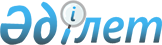 "О внесении изменений в приказ Министра финансов Республики Казахстан от 6 декабря 2016 года № 640 "Об утверждении Правил составления консолидированной финансовой отчетности администраторами бюджетных программ и местными уполномоченными органами по исполнению бюджета"Приказ Министра финансов Республики Казахстан от 16 июля 2020 года № 677. Зарегистрирован в Министерстве юстиции Республики Казахстан 17 июля 2020 года № 20982
      В целях реализации статьи 118 Бюджетного кодекса Республики Казахстан от 4 декабря 2008 года и подпункта 2) пункта 3 статьи 16 Закона Республики Казахстан от 19 марта 2010 года "О государственной статистике" ПРИКАЗЫВАЮ:
      1. Внести в приказ Министра финансов Республики Казахстан от 6 декабря 2016 года № 640 "Об утверждении Правил составления консолидированной финансовой отчетности администраторами бюджетных программ и местными уполномоченными органами по исполнению бюджета" (зарегистрирован в Реестре государственной регистрации нормативных правовых актов под № 14624, опубликован 10 января 2017 года в Эталонном контрольном банке нормативных правовых актов Республики Казахстан) следующие изменения:
      в Правилах составления консолидированной финансовой отчетности администраторами бюджетных программ и местными уполномоченными органами по исполнению бюджета, утвержденных указанным приказом:
      пункт 23 изложить в следующей редакции:
      "23. Аналогичные по содержанию забалансовые счета также суммируются:
      статьи "Арендованные активы" (код строки 610);
      статьи "Запасы, принятые на ответственное хранение или оплаченные по централизованному снабжению" (код строки 620);
      статьи "Бланки строгой отчетности" (код строки 630);
      статьи "Списанная задолженность неплатежеспособных дебиторов" (код строки 640);
      статьи "Задолженность учащихся и студентов за невозвращенные материальные ценности" (код строки 650);
      статьи "Переходящие спортивные призы и кубки" (код строки 660);
      статьи "Путевки" (код строки 670);
      статьи "Учебные предметы военной техники" (код строки 680);
      статьи "Активы культурного наследия" (код строки 690);
      статьи "Имущество, обращенное (поступившее) в собственность государства" (код строки 700).";
      приложения 1, 6 и 11 к указанному приказу изложить в новой редакции согласно приложениям 1, 2 и 3 к настоящему приказу.
      2. Департаменту методологии бухгалтерского учета, аудита и оценки Министерства финансов Республики Казахстан в установленном законодательством порядке обеспечить:
      1) государственную регистрацию настоящего приказа в Министерстве юстиции Республики Казахстан;
      2) размещение настоящего приказа на интернет-ресурсе Министерства финансов Республики Казахстан.
      3) в течение десяти рабочих дней после государственной регистрации настоящего приказа в Министерстве юстиции Республики Казахстан представление в Департамент юридической службы Министерства финансов Республики Казахстан сведений об исполнении мероприятий, согласно подпунктам 1), 2) и 3) настоящего пункта.
      3. Настоящий приказ вводится в действие с 1 июля 2020 года и подлежит официальному опубликованию.
      "СОГЛАСОВАН"
Комитет по статистике
Министерства национальной экономики
Республики Казахстан              Консолидированный бухгалтерский баланс отчетный период
                               на "___" ________20__года
      Индекс: КФО -1
Периодичность: полугодовая, годовая
Кем представляется:
администраторами бюджетных программ______________________________
уполномоченными органами по исполнению местного бюджета
________________________
Куда представляется:
соответствующему уполномоченному органу по исполнению местного бюджета/
ведомству ____________________________
Срок представления:
для администраторов республиканских бюджетных программ и уполномоченных
органов по исполнению местного бюджета устанавливается ведомством;
для администраторов местных бюджетных программ устанавливается
уполномоченными органами по исполнению местного бюджета.
Вид бюджета: ____________________
Единица измерения: тысяч тенге
      Руководитель или лицо, замещающее его
____________ ____________________________
(подпись) (фамилия, имя, отчество (при его наличии)
Главный бухгалтер или лицо, возглавляющее структурное подразделение
___________ _________________________________
(подпись) (фамилия, имя, отчество (при его наличии)
Место печати "___" _______________ ____года
Примечание: заполнение формы осуществляется в соответствии с пояснениями,
изложенными в пунктах 22 и 23 настоящих Правил.  Консолидированный разделительный бухгалтерский баланс отчетный период
                         на "___" ________20__года
      Индекс: КФО – 6
Периодичность: полугодовая, годовая
Кем представляется:
администраторами бюджетных программ______________________________
уполномоченными органами по исполнению местного бюджета
________________________
Куда представляется:
соответствующему уполномоченному органу по исполнению местного бюджета/
ведомству____________________________
Срок представления:
для администраторов республиканских бюджетных программ и уполномоченных
органов по исполнению местного бюджета устанавливается ведомством;
для администраторов местных бюджетных программ устанавливается
уполномоченными органами по исполнению местного бюджета.
Вид бюджета: ________________
Единица измерения: тысяч тенге
      *Примечание. Графа 6 заполняется для подтверждения сумм переданных/принятых активов, обязательств и чистых активов/капитала на дату реорганизации.
      Передано:
Руководитель или лицо, замещающее его ______ ____________________________
(подпись) (фамилия, имя, отчество (при его наличии)
Главный бухгалтер или лицо, возглавляющее структурное подразделение
_________ _________________________________
(подпись) (фамилия, имя, отчество (при его наличии)
Место печати "___" _______________ ____года
Принято: Руководитель или лицо, замещающее его
_______ ____________________________
(подпись) (фамилия, имя, отчество (при его наличии)
Главный бухгалтер или лицо, возглавляющее структурное подразделение
_________ _________________________________
(подпись) (фамилия, имя, отчество (при его наличии)
Место печати "___" _______________ ____года
Примечание: заполнение формы осуществляется в соответствии с пояснениями,
изложенными в пункте 20 настоящих Правил. Схема переноса основных показателей консолидированной финансовой отчетности по формам годового отчета
      Примечание: **не элиминируется по расходам администраторов республиканских бюджетных программ, не включенных в консолидированную финансовую отчетность.
					© 2012. РГП на ПХВ «Институт законодательства и правовой информации Республики Казахстан» Министерства юстиции Республики Казахстан
				
      Министр финансов Республики Казахстан 

Е. Жамаубаев
Приложение 1 к приказу
Министра финансов
Республики Казахстан
от 16 июля 2020 года № 677Приложение 1 к Правилам
составления консолидированной
финансовой отчетности
администраторами
бюджетных программ и
уполномоченными органами
по исполнению бюджетаФорма, предназначенная для
сбора административных
данных
АКТИВЫ
Код строки
На начало отчетного периода
На конец отчетного периода
1
2
3
4
I. Краткосрочные активы
Денежные средства и их эквиваленты
010
Краткосрочные финансовые инвестиции
011
Краткосрочная дебиторская задолженность по бюджетным выплатам
012
Краткосрочная дебиторская задолженность по расчетам с бюджетом
013
Краткосрочная дебиторская задолженность покупателей и заказчиков
014
Краткосрочная дебиторская задолженность по ведомственным расчетам
015
Краткосрочные вознаграждения к получению
016
Краткосрочная дебиторская задолженность работников и прочих подотчетных лиц
017
Краткосрочная дебиторская задолженность по аренде
018
Прочая краткосрочная дебиторская задолженность
019
Запасы
020
Краткосрочные авансы выданные
021
Прочие краткосрочные активы
022
Краткосрочная дебиторская задолженность по расчетам с бюджетом по налоговым и неналоговым поступлениям 
023
Итого краткосрочных активов
100
II. Долгосрочные активы
Долгосрочные финансовые инвестиции
110
Долгосрочная дебиторская задолженность покупателей и заказчиков
111
Долгосрочная дебиторская задолженность по аренде
112
Прочая долгосрочная дебиторская задолженность
113
Основные средства
114
Незавершенное строительство и капитальные вложения
115
Инвестиционная недвижимость
116
Биологические активы
117
Нематериальные активы
118
Долгосрочные финансовые инвестиции, учитываемые по методу долевого участия
119
Прочие долгосрочные активы
120
Итого долгосрочных активов
200
БАЛАНС 
ОБЯЗАТЕЛЬСТВА, ЧИСТЫЕ АКТИВЫ/КАПИТАЛ
Код строки
На начало отчетного периода
На конец отчетного периода
1
2
3
4
III. Краткосрочные обязательства
Краткосрочные финансовые обязательства
210
Краткосрочная кредиторская задолженность по бюджетным выплатам
211
Краткосрочная кредиторская задолженность по платежам в бюджет
212
Краткосрочная кредиторская задолженность по расчетам с бюджетом 
213
Краткосрочная кредиторская задолженность по другим обязательным и добровольным платежам
214
Краткосрочная кредиторская задолженность поставщикам и подрядчикам
215
Краткосрочная кредиторская задолженность по ведомственным расчетам
216
Краткосрочная кредиторская задолженность стипендиатам
217
Краткосрочная кредиторская задолженность перед работниками и прочими подотчетными лицами
218
Краткосрочные вознаграждения к выплате
219
Краткосрочная кредиторская задолженность по аренде
220
Прочая краткосрочная кредиторская задолженность
221
Краткосрочные оценочные и гарантийные обязательства
222
Прочие краткосрочные обязательства
223
Краткосрочная кредиторская задолженность по налоговым и неналоговым поступлениям в бюджет 
224
Итого краткосрочных обязательств
300
IV. Долгосрочные обязательства
Долгосрочные финансовые обязательства
310
Долгосрочная кредиторская задолженность поставщикам и подрядчикам
311
Долгосрочная кредиторская задолженность по аренде
312
Долгосрочная кредиторская задолженность перед бюджетом
313
Долгосрочные оценочные и гарантийные обязательства
314
Прочие долгосрочные обязательства
315
Итого долгосрочных обязательств
400
V. Чистые активы/капитал
Финансирование капитальных вложений за счет внешних займов и связанных грантов
410
Резервы
411
Накопленный финансовый результат 
412
Итого чистые активы/капитал
500
БАЛАНС
Забалансовые счета
Арендованные активы
610
Запасы, принятые на ответственное хранение или оплаченные по централизованному снабжению
620
Бланки строгой отчетности
630
Списанная задолженность неплатежеспособных дебиторов
640
Задолженность учащихся и студентов за невозвращенные материальные ценности
650
Переходящие спортивные призы и кубки
660
Путевки
670
Учебные предметы военной техники
680
Активы культурного наследия 
690
Имущество, обращенное (поступившее) в собственность государства 
700Приложение 2 к приказу
Министра финансов
Республики Казахстан
от 16 июля 2020 года № 677Приложение 6 к Правилам
составления консолидированной
финансовой отчетности
администраторами бюджетных
программ и уполномоченными
органами по исполнению
бюджетаФорма, предназначенная для
сбора административных
данных
АКТИВЫ
Код строки
Сальдо на начало года
Плюс/ минус начальное сальдо
Пересчитанное сальдо на начало года
Передано на дату реорганизации*
1
2
3
4
5
6
I. Краткосрочные активы
Денежные средства и их эквиваленты
010
Краткосрочные финансовые инвестиции
011
Краткосрочная дебиторская задолженность по бюджетным выплатам
012
Краткосрочная дебиторская задолженность по расчетам с бюджетом
013
Краткосрочная дебиторская задолженность покупателей и заказчиков
014
Краткосрочная дебиторская задолженность по ведомственным расчетам
015
Краткосрочные вознаграждения к получению
016
Краткосрочная дебиторская задолженность работников и прочих подотчетных лиц
017
Краткосрочная дебиторская задолженность по аренде
018
Прочая краткосрочная дебиторская задолженность
019
Запасы
020
Краткосрочные авансы выданные
021
Прочие краткосрочные активы
022
Краткосрочная дебиторская

 задолженность по расчетам с бюджетом по налоговым и неналоговым поступлениям
023
Итого краткосрочных активов
100
II. Долгосрочные активы
Долгосрочные финансовые инвестиции
110
Долгосрочная дебиторская задолженность покупателей и заказчиков
111
Долгосрочная дебиторская задолженность по аренде
112
Прочая долгосрочная дебиторская задолженность
113
Основные средства
114
Незавершенное строительство и капитальные вложения
115
Инвестиционная недвижимость
116
Биологические активы
117
Нематериальные активы
118
Долгосрочные финансовые инвестиции, учитываемые по методу долевого участия
119
Прочие долгосрочные активы
120
Итого долгосрочных активов
200
БАЛАНС 
ОБЯЗАТЕЛЬСТВА, ЧИСТЫЕ АКТИВЫ/КАПИТАЛ
Код строки
Сальдо на начало года
Плюс/ минус начальное сальдо
Пересчитанное сальдо на начало года
Передано на дату реорганизации*
1
2
3
4
5
6
III. Краткосрочные обязательства
Краткосрочные финансовые обязательства
210
Краткосрочная кредиторская задолженность по бюджетным выплатам
211
Краткосрочная кредиторская задолженность по платежам в бюджет
212
Краткосрочная кредиторская задолженность по расчетам с бюджетом
213
Краткосрочная кредиторская задолженность по другим обязательным и добровольным платежам
214
Краткосрочная кредиторская задолженность поставщикам и подрядчикам
215
Краткосрочная кредиторская задолженность по ведомственным расчетам
216
Краткосрочная кредиторская задолженность стипендиатам
217
Краткосрочная кредиторская задолженность перед работниками и прочими подотчетными лицами
218
Краткосрочные вознаграждения к выплате
219
Краткосрочная кредиторская задолженность по аренде
220
Прочая краткосрочная кредиторская задолженность
221
Краткосрочные оценочные и гарантийные обязательства
222
Прочие краткосрочные обязательства
223
Краткосрочная кредиторская 

задолженность по налоговым и неналоговым поступлениям в бюджет
224
Итого краткосрочных обязательств
300
IV. Долгосрочные обязательства
Долгосрочные финансовые обязательства
310
Долгосрочная кредиторская задолженность поставщикам и подрядчикам
311
Долгосрочная кредиторская задолженность по аренде
312
Долгосрочная кредиторская задолженность перед бюджетом
313
Долгосрочные оценочные и гарантийные обязательства
314
Прочие долгосрочные обязательства
315
Итого долгосрочных обязательств
400
V. Чистые активы/капитал
Финансирование капитальных вложений за счет внешних займов и связанных грантов
410
Резервы
411
Накопленный финансовый результат 
412
Итого чистые активы/капитал
500
БАЛАНС
Забалансовые счета 
Арендованные активы
610
Запасы, принятые на ответственное хранение или оплаченные по централизованному снабжению
620
Бланки строгой отчетности
630
Списанная задолженность неплатежеспособных дебиторов
640
Задолженность учащихся и студентов за невозвращенные материальные ценности
650
Переходящие спортивные призы и кубки
660
Путевки
670
Учебные предметы военной техники
680
Активы культурного наследия 
690
Имущество, обращенное (поступившее) в собственность государства 
700Приложение 3 к приказу
Министра финансов
Республики Казахстан
от 16 июля 2020 года № 677Приложение 11 к Правилам
составления консолидированной
финансовой отчетности
администраторами бюджетных
программ и уполномоченными
органами по исполнению
бюджета
№ п/п
Формы годовой консолидированной финансовой отчетности 
Формы консолидированной финансовой отчетности
Консолидированный бухгалтерский баланс 
Консолидированный бухгалтерский баланс 
Раздел I. Краткосрочные активы
Раздел I. Краткосрочные активы
1.
Денежные средства и их эквиваленты (строка 010);
Денежные средства и их эквиваленты (счет 1000, строка 010);
2.
Краткосрочные финансовые инвестиции строка 011);
Краткосрочные финансовые инвестиции (счет 1100, строка 011);
3.
Краткосрочная дебиторская задолженность (строка 012);
Краткосрочная дебиторская задолженность по бюджетным выплатам (счета 1210, строка 012);

 Краткосрочная дебиторская задолженность по расчетам с бюджетом (счет 1220, строка 013);

Краткосрочная дебиторская задолженность покупателей и заказчиков (счет 1230, строка 014);

Краткосрочная дебиторская задолженность по ведомственным расчетам (счет 1240, строка 015);

Краткосрочная дебиторская задолженность работников и прочих подотчетных лиц (счет 1260 строка 017);

Краткосрочная дебиторская задолженность по аренде (счет 1270, строка 018);

Прочая краткосрочная дебиторская задолженность (счет 1280, строка 019);
4.
Краткосрочные вознаграждения к получению (строка 013);
Краткосрочные вознаграждения к получению (счет 1250, строка 016);
5.
Запасы (строка 014);
Запасы (счет 1300, строка 020);
6.
Краткосрочные авансы выданные (строка 015);
Краткосрочные авансы, выданные строка (счет 1410, строка 021);
7.
Краткосрочная дебиторская задолженность по расчетам с бюджетом по налоговым и неналоговым поступлениям (строка 016);
Краткосрочная дебиторская задолженность по расчетам с бюджетом по налоговым и неналоговым поступлениям (счет 1291, строка 023);
8.
Прочие краткосрочные активы (строка 017);
 Прочие краткосрочные активы (счет 1420, строка 022);
Раздел II. Долгосрочные активы
Раздел II. Долгосрочные активы
9.
Долгосрочные финансовые инвестиции (строка 110);
Долгосрочные финансовые инвестиции (счет 2100, строка 110);

Долгосрочные финансовые инвестиции, учитываемые по методу долевого участия (счет 2100, строка 119);
10.
Долгосрочная дебиторская задолженность (строка 111);
Долгосрочная дебиторская задолженность покупателей и заказчиков (счет 2210, строка 111);

Долгосрочная дебиторская задолженность по аренде (счет 2220, строка 112);

Прочая долгосрочная дебиторская задолженность (счет 2230, строка 113);
11.
Основные средства (строка 112);
Основные средства (счет 2300, строка 114);
12.
Незавершенное строительство и капитальные вложения (строка 113);
Незавершенное строительство и капитальные вложения (счет 2400, строка 115);
13.
Инвестиционная недвижимость (строка 114);
Инвестиционная недвижимость (счет 2500, строка 116);
14.
Биологические активы (строка 115);
Биологические активы (счет 2600, строка 117);
15.
Нематериальные активы (строка 116);
Нематериальные активы (счет 2700, строка 118);
16.
Прочие долгосрочные активы (строка 117);
Прочие долгосрочные активы (счет 2800, строка 120);
Раздел III. Краткосрочные обязательства
Раздел III. Краткосрочные обязательства
17.
Краткосрочные финансовые обязательства (строка 210);
Краткосрочные финансовые обязательства (счет 3000, строка 210);
18.
Краткосрочная кредиторская задолженность (строка 211);
Краткосрочная кредиторская задолженность по бюджетным выплатам (счет 3110, строка 211);

Краткосрочная кредиторская задолженность по платежам в бюджет (счет 3120, строка 212);

Краткосрочная кредиторская задолженность по расчетам с бюджетом (счет 3130, строка 213);

Краткосрочная кредиторская задолженность по другим обязательным и добровольным платежам (счет 3140 и 3150, строка 214);

Краткосрочная кредиторская задолженность поставщикам и подрядчикам (счет 3210, строка 215);

Краткосрочная кредиторская задолженность по ведомственным расчетам (счет 3220, строка 216);

Краткосрочная кредиторская задолженность стипендиатам (счет 3230, строка 217);

Краткосрочная кредиторская задолженность перед работниками и прочими подотчетными лицами (счет 3240, строка 218);

Краткосрочные вознаграждения к выплате (счет 3250, строка 219);

Краткосрочная кредиторская задолженность по аренде (счет 3260, строка 220);

Прочая краткосрочная кредиторская задолженность (счет 3270, строка 221) 
19.
Краткосрочная кредиторская задолженность по налоговым и неналоговым поступлениям в бюджет (строка 212);
Краткосрочная кредиторская задолженность по налоговым и неналоговым поступлениям в бюджет (счет 3280, строка 224);
20.
Прочие краткосрочные обязательства (строка 213)
Краткосрочные оценочные и гарантийные обязательства (счет 3300, строка 222);

Прочие краткосрочные обязательства (счет 3400, строка 223);
Раздел IV. Долгосрочные обязательства
Раздел IV. Долгосрочные обязательства
21.
Долгосрочные финансовые обязательства (строка 310);
Долгосрочные финансовые обязательства (счет 4000, строка 310);
22.
Долгосрочная кредиторская задолженность (строка 311);
Долгосрочная кредиторская задолженность поставщикам и подрядчикам (счет 4110, строка 311); 

Долгосрочная кредиторская задолженность по аренде (счет 4120, строка 312);

Долгосрочная кредиторская задолженность перед бюджетом (счет 4130, строка 313);
23.
Прочие долгосрочные обязательства (строка 312);
Долгосрочные оценочные и гарантийные обязательства (счет 4200, строка 314);

Прочие долгосрочные обязательства (счет 4300, строка 315);
Раздел V. Чистые активы и капитал
Раздел V. Чистые активы и капитал
24.
Резервы (строка 410);
Резервы счет 5110, строка 411;
25.
Накопленный финансовый результат (строка 411);
Накопленный финансовый результат (счет 5200, строка 412);
Консолидированный отчет о результатах финансовой деятельности
Консолидированный отчет о результатах финансовой деятельности
1.
Доходы от необменных операций (строка 010), сумма строк 011-014;
Доходы от необменных операций (счет 6000, строка 010); 
2.
элиминируются
Финансирование текущей деятельности (счет 6010, строка 011);

Финансирование капитальных вложений (счет 6020, строка 012);

Доходы от поступления займов (счет 6070, строка 013);

Доходы по трансфертам (счет 6030, строка 014);

Субсидии (счет 6040, строка 016);

Прочие (счет 6086, строка 019);
3.
Доходы от поступлений в бюджет (строка 011);
Доходы от налоговых поступлений в бюджет (счет 6081, строка 020; счет 6082, строка 020-1; счет 6082, строка 020-2 и счет 6085, строка 020-3);
4.
Доходы от благотворительной помощи (строка 012);
Доходы от благотворительной помощи (счет 6050, строка 017);
5.
Гранты (строка 013);
Гранты (счет 6060, строка 018);
6.
Прочие (строка 014);
Прочие (счет 6083 и 6084 строка 019);
7.
Доходы от обменных операций (строка 020);
Доходы от обменных операций (счет 6100, строка 021);
8.
Доходы от управления активами (строка 030);
Вознаграждения (счет 6210, строка 031);

Прочие доходы от управления активами (счет 6220, строка 032);
9.
Прочие доходы (строка 040);
Прочие доходы (счета 6330, 6350, 6360, 6370 и 6380, строка 040);

Доходы от поступления займов (счет 6070, строка 013), сумма остатка после элиминирования;
10.
Расходы государственных учреждений (строка 110), сумма строк 111-115;
Расходы государственного учреждения (счет 7000, строка 110);
11.
Оплата труда (строка 111);
Оплата труда (счета 7010 и 7030, строка 111);

Налоги и платежи в бюджет (счета 7040, строка 113);
12.
Стипендии (строка 112);
Стипендии (счет 7020, строка 112);
13.
Расходы по запасам (строка 113);
Расходы по запасам (счет 7060, строка 114);
14.
Амортизация активов (строка 114);
Амортизация активов (счет 7110, строка 120);
15.
Прочие операционные расходы (строка 115);
Командировочные расходы (счет 7070, строка 115);

Коммунальные расходы (счет 7080, строка 116);

Арендные платежи (счет 7130, строка 117);

Содержание долгосрочных активов (счет 7090, строка 118);

Услуги связи (счет 7080, строка 119);

Обесценение активов (счет 7440, строка 121);

Прочие операционные расходы (счет 7050, 7120 и 7140, строка 122);

Расходы на обязательное социальное медицинское страхование (счет 7150, строка 123);
16.
Расходы по бюджетным выплатам (строка 120), сумма строк 121 и 122;
Расходы по бюджетным выплатам (счет 7200, строка 130);
17.
Пенсии и пособия (строка 121);
Пенсии и пособия (счет 7220, строка 131);
18.
Субсидии, трансферты (строка 122);
Субсидии (счет 7230, строка 132);

Целевые трансферты (счет 7210, строка 133);

Трансферты общего характера (счет 7240, строка 134);

Трансферты физическим лицам (счет 7210, строка 135);

Трансферты органам местного самоуправления (счет 7250, строка 136); 

Прочие трансферты (счет 7270 строка 136-1);
19.
Расходы по управлению активами (строка 130); 
Вознаграждения (счет 7310, строка 141);

Прочие расходы по управлению активами (счет 7320 и 7330 строка 142);
20.
Прочие расходы (строка 140);
Прочие расходы (счета 7450 и 7460, строка 150);

Расходы по уменьшению поступлений в бюджет (счет 7260, строка 137);

Расходы по контрольному счету наличности республиканского и местных бюджетов (счет 7470, строка 151), остаток после элиминирования;
21.
Элиминируются **
Расходы по контрольному счету наличности республиканского и местных бюджетов (счет 7470, строка 151);
22.
Выбытие долгосрочных активов (строка 210);
Выбытие долгосрочных активов (счета 6320 и 7420, строка 220);
23.
Курсовая разница (строка 220);
Курсовая разница (счета 6340 и 7430, строка 230);
24.
Прочие (строка 230);
Доля чистых прибылей или убытков по инвестициям, учитываемых по методу долевого участия (счета 6220 и 7320, строка 210);

Прочие (счета 6310, 6380, 7410 и 7480 строка 240);
Консолидированный отчет о движении денег (прямой метод)
Консолидированный отчет о движении денег (прямой метод)
I. Движение денежных средств от операционной деятельности
I. Движение денежных средств от операционной деятельности
1.
 

элиминируются
Текущей деятельности (строка 011);

Капитальных вложений (строка 012);

За счет внешних займов и связанных грантов (строка 013);

Трансферты (строка 014);

Субсидии (строка 015);

Прочие (строка 016);
2.
По поступлениям в бюджет (строка 010);
По поступлениям в бюджет (строка 071);
3.
Связанные гранты (строка 020);
За счет внешних займов и связанных грантов (строка 017), сумма поступлений по внешним займам переносится на строку "Получение займов" (строка 610);
4
По деньгам от благотворительной помощи (строка 030);
По деньгам от благотворительной помощи (строка 020);
5.
От реализации товаров, работ и услуг (строка 040);
От реализации товаров, работ и услуг (строка 030);
6.
Полученные вознаграждения (строка 050);
Полученные вознаграждения (строка 040);
7.
По деньгам временного размещения (строка 060);
По деньгам временного размещения (строка 050);
8.
Прочие поступления (строка 070);
Прочие поступления (строка 060);
9.
По деньгам местного самоуправления (строка 080);
По деньгам местного самоуправления (строка 070);
10.
Оплата труда (строки 110);
Оплата труда (строка 110);
11.
Пенсии и пособия (строка 120);
Пенсии и пособия (строка 120);
12.
Поставщикам и подрядчикам за товары и услуги (строка 130);
Поставщикам и подрядчикам за товары и услуги (строка 140);

Авансы, выданные за товары и услуги (строка 150);
13.
Трансферты, субсидии (строка 140);
Трансферты, субсидии (строка 160);
14.
Выплата вознаграждений (строка 150);
Вознаграждения (строка 170);
15.
Прочие платежи (строка 160);
Налоги и платежи в бюджет (строка 130);

Прочие платежи (строка 190);

Расходы по контрольному счету наличности республиканского и местных бюджетов (строка 191), остаток после элиминирования;

Возврат поступлений бюджета (192);
16.
Элиминируются **
Закрытие плановых назначений на принятие обязательств в конце года (строка 180);

Расходы по контрольному счету наличности республиканского и местных бюджетов (строка 191);
II. Движение денежных средств от инвестиционной деятельности
II. Движение денежных средств от инвестиционной деятельности
17.
Реализация долгосрочных активов (строка 310);
Реализация долгосрочных активов (строка 310);
18.
Реализация ценных бумаг и доли, контролируемых и других субъектов (строка 320);
Реализация ценных бумаг (строка 330); Реализация доли контролируемых и других субъектов (строка 320);
19.
Погашение займов (строка 330);
Погашение займов (строка 340);
20.
Прочие (строка 340);
Прочие (строка 350);
21.
Приобретение долгосрочных активов (строка 410);
Приобретение долгосрочных активов (строка 410);
22.
Приобретение ценных бумаг и доли, контролируемых и других субъектов (строка 420);
Приобретение доли контролируемых и других субъектов (строка 420);

Приобретение ценных бумаг (строка 430);
23.
Формирование и пополнение уставного капитала субъектов квазигосударственного сектора (строка 430);
Формирование и пополнение уставного капитала субъектов квазигосударственного сектора (строка 440);
24.
Выданные займы (строка 440);
Выданные займы (строка 450);
25.
Прочие (строка 450);
Прочие (строка 460);
III. Движение денежных средств от финансовой деятельности
III. Движение денежных средств от финансовой деятельности
26.
Получение займов (строка 610);
Получение займов (строка 610);
27.
Прочие (строка 620);
Прочие (строка 620);
28.
Погашение займов (строка 710);
Погашение займов (строка 710);
29.
Прочие (строка 720);
Прочие (строка 720);
30.
Чистая курсовая разница (строка 911)
Чистая курсовая разница (строка 911)
31.
Денежные средства на начало периода (строка 920)
Денежные средства на начало периода (строка 920)
Консолидированный отчет об изменениях чистых активов/капитала
Консолидированный отчет об изменениях чистых активов/капитала
1.
Сальдо на начало отчетного периода (строка 010);
Сальдо на начало отчетного периода (строка 010);
2.
Изменения в учетной политике и корректировка ошибок (строка 020);
Изменения в учетной политике и корректировка ошибок (строка 020);
3.
Пересчитанное сальдо (строка 030);
Пересчитанное сальдо (строка 030);
4.
Изменения в чистых активах/капитале за отчетный период (строка 040);
Увеличение резервов на переоценку долгосрочных активов (строка 041);

Уменьшение резервов на переоценку долгосрочных активов (строка 042);

Увеличение резервов на переоценку финансовых инвестиций, имеющихся в наличии для продажи (строка 043);

Уменьшение резервов на переоценку финансовых инвестиций, имеющихся в наличии для продажи (строка 044);

Прочие резервы (строка 045);

Разницы обменных курсов по пересчету зарубежной деятельности (строка 046);

Увеличение финансирования, признанное напрямую в Отчете об изменениях чистых активов/капитала (строка 047);

Уменьшение финансирования, признанное напрямую в Отчет об изменениях чистых активов/капитала (строка 048);
5.
Финансовый результат за отчетный период (строка 050);
Финансовый результат за отчетный период (строка 050);
6.
Сальдо на начало прошлого периода (строка 070);
Сальдо на начало прошлого периода (строка 070);
7.
Изменения в учетной политике и корректировка ошибок (строка 080);
Изменения в учетной политике и корректировка ошибок (строка 080);
8.
Пересчитанное сальдо (строки 070 +/- 080) (строка 090);
Пересчитанное сальдо (строки 070 +/- 080) (строка 090);
9.
Изменения в чистых активах/капитале за прошлый период (строка 100);
Увеличение резервов на переоценку долгосрочных активов (строка 101); 

Уменьшение резервов на переоценку долгосрочных активов (строка 102);

Увеличение резервов на переоценку финансовых инвестиций, имеющихся в наличии для продажи (строка 103);

Уменьшение резервов на переоценку финансовых инвестиций, имеющихся в наличии для продажи (строка 104);

Прочие резервы (строка 105);

Разницы обменных курсов по пересчету зарубежной деятельности (строка 106);

Увеличение финансирования, признанное напрямую в Отчете об изменениях чистых активов/капитала (строка 107);

Уменьшение финансирования, признанное напрямую в Отчете об изменениях чистых активов/капитала (строка 108);
10.
Финансовый результат за прошлый период (строка 110);
Финансовый результат за прошлый период (строка 110);
11.
Сальдо на конец прошлого периода (строка 120)
Сальдо на конец прошлого периода (строка 120)
12.
Накопленный финансовый результат (графа 4)
Накопленный финансовый результат (графа 5);